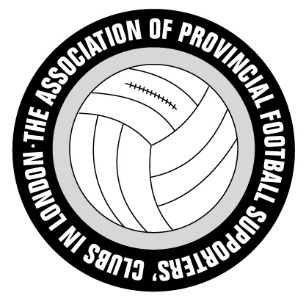 APFSCIL(www.apfscil.org.uk)Meeting 429Monday 2 September 2019 @ 7:30PMAt The HORSESHOE, 24 Clerkenwell Close, EC1R 0AG020 7253 6068Nearest tube & mainline station is FarringdonP = Present   X = Absent   A = ApologiesTop Table: Kevin Wells, Chairman (Leicester); Neil Le Milliere, Secretary (Exeter) & Roger Pyne, Minutes Secretary (Exeter).Meeting Opened: 19:341 Apologies for AbsenceApologies: Dave Cross, Mansfield; Maggie Reeves, Manchester City; Steve O’Brien, Manchester United; Arthur Turner, Middlesbrough; Nick Head, Southampton; Chris Turner, Darts (Rotherham); Greg Foxsmith, Plymouth; Phil Loy, Ipswich; John Jobber (Rangers);  Andrew Plummer (Gillingham)and Stephen Moon, Nottingham Forest.2 Attending for First TimeNo one was in attendance for the first time.Approval of the Minutes from Meeting 4283.1 The minutes were approved by the meeting.4 Matters arising from Meeting 428 not covered elsewhere.4.1 There were no matters arising not covered elsewhere.5 Chairman’s Report5.1 I Nothing to report.Kevin Wells, kwells@gwc-accountants.co.uk6 Secretary’s Report6.1 6.1 I received a request to recirculate the important dates going forward for this season and the date for the start of next season.The former are as follows (I do not have the latter but have asked the EFL as a starter):Sat 9/5 National League North and South P/O finalsSun 10/5 National League Promotion FinalSat 16/5 League 2 P/O FinalSun 17/5 Final Premier League matchesSun 17/5 Vase and Trophy finalsSat 23/5 FA Cup finalSun 24/5 League 1 P/O FinalMon 25/5 Championship P/O FinalWed 27/5 Europa League Cup FinalSat 30/5 Champions League Cup FinalI also have all the Euro Finals’ Dates if anyone wants them.6.3 We have not had much in the way of entries for Newsletter of the Year and Supporter of the Year, so these will be carried forward to a future meeting.6.4 General Knowledge QuizWe are now in a position to organise this (it was decided to leave it over the busy holiday period) and I’ll be letting representatives know the proposed date as soon as my Table Tennis fixtures are confirmed. Hopefully it will be in October, date TBA.Neil Le Milliere, neil_le_milliere@btinternet.com7 Treasurer’s Report7.1 BalancesCurrent a/c £405.89Deposit a/c £5,168.517.2 Money owed for darts trophies 409.33.7.3 Membership Subs paid: Blackpool; Bournemouth; Coventry; FC United; Gillingham; Hearts; Ipswich; Leicester; Manchester City; Newcastle; Nottingham Forest; Rangers; Rotherham; Sheffield Wednesday; Burnley: Exeter; Hull; Everton and Southampton.7.4 Darts paid: Blackpool; Chester; Coventry (cup); Leicester; Nottingham Forest; Rotherham; and Southampton.7.5 Pool paid: Nottingham Forest Nick Head, nickjh1480@hotmail.com8 Webmaster’s Report8.1 Nothing to report this month.Liz Cocks, elizabethcocks@sky.com9 Travel Secretary’s Report9.1 We received the bad news from East Midlands Trains, now East Midlands Railways, that the prices for travel this season have gone up quite a bit due to the new Company taking over the franchise.The prices still reflect a 20% discount on the flexible Super Off-Peak equivalent fares. They also remain flexible and follow the Off-Peak travel restrictions.On behalf of the new company, our contact, Jane, at their Corporate and Events Team added “I appreciate that this is quite an increase over last season’s prices, however, as a flexible ticket it still represents a 50% saving over the comparable Off-Peak prices. In addition, the Event tickets benefit from being refundable if a football match is postponed/rescheduled whereas the Advance tickets are non-refundable”.Neil Le Milliere, neil_le_milliere@btinternet.com10 Sports Secretaries Reports10.1 Pool10.1.1 APFSCIL Pool Clydie Weekes Memorial Summer Cup10.1.1 With apologies for the delay, here is the draw for the Summer Cup:Round 1: Exeter 5 v Nottingham Forest 4; and Hearts 0 v Hull 5.Quarterfinals:Sunderland 5 v Southampton 4; Barrow/Plymouth v Hull; Newcastle 8 v West Brom 1; and Middlesbrough v Exeter.Semi-Finals: Sunderland or Southampton v Barrow/Plymouth or Hull; and Newcastle v Middlesbrough or Exeter.Let's try to get the whole thing done by the end of September.steve@stevegrant.co.uksteve_cole99@btinternet.com Mob 07772047273http://apfscilpool.leaguerepublic.com/l/fg/1_269910850.html;jsessionid=97FC9AEFF40F0D85E101B9DCAE737FFE.clubsites110.2 Football10.2.1 Football UpdateNo report supplied.If anyone has any questions just email apfscilfootball@gmail.comRob Madigan APFSCIL Football League ChairmanInformation etc can be found on the MITOO website as follows: http://football.mitoo.co/Noticeboard.cfm?countieslist=LondonMiddx&LeagueCode=APFS201310.3 Darts10.3.1 It’s currently the close season but life continues apace for the darts secretary. I have been busy planning the 2019/20 league fixture dates and these can now be found on the APFSCIL website. The fixtures, as well as other key dates for the season, and the updated Rules, have been issued to team contacts. The season is due to begin week commencing 30 September. Best of luck to all teams.Chris Turner Chris.Turner@communities.gsi.gov.uk APFSCIL Darts SecretaryTables and Results can be seen via our websitehttp://www.apfscil.org.uk/sporting-fixtures.html11 Social Secretary11.1 Just a reminder that the Fantasy Football league is up and running, so contact me for details!Rob Madigan horseshoeclerkenwell@hotmail.co.ukAPFSCIL Social Secretary12 Press and Publicity Secretary - Position Vacant12.1 Nothing to report.13 Any Other Business13.1 Ian Wood (Burnley) advised the meeting of the sad passing of Joanne Pilkington.13.2 There was a long discussion concerning the travails of Bury and Bolton. Neil Le Milliere (Secretary) talked about clubs deliberately spending beyond their means in an attempt for promotion, etc. Ian Todd (Sunderland) among other points, brought up the seeming circumvention of spending rules by clubs selling their stadiums to owners or associated parties, e.g., Derby & Aston Villa).13.3 Date of Next MeetingOur next meeting is the Annual General Meeting which is currently scheduled for Monday 7 October.Meeting Closed: 20.22XAberdeenXHeart of MidlothianX UnitedPBarrowPHull CityXShamrock RoversPBlackpoolAIpswich TownP WednesdayPBolton WanderersPLeicester AXAFC XLondon ScottishPPBrighton & Hove AManchester PWest Bromwich XBristol CityAManchester UnitedPBurnleyAMansfield TownPFootball RepPChesterAMiddlesbroughPresidentPCoventry CityXNewcastle UnitedXDerby CountyPPEvertonPNottingham ForestPExeter CityAPlymouth ArgyleXFC UnitedARangersAGillinghamARotherham UnitedFootball Fares 2019 / 2020 SeasonFootball Fares 2019 / 2020 SeasonFootball Fares 2019 / 2020 SeasonFootball Fares 2019 / 2020 SeasonNorthbound Prices for 2019/20Northbound Prices for 2019/20Northbound Prices for 2019/20NORTHBOUND LAST SEASONNORTHBOUND LAST SEASONNORTHBOUND LAST SEASONNORTHBOUND LAST SEASONDestination StationDestination StationDestination StationDestination StationOriginOrigin% IncreaseStationLondon STPLondon STPStationLondon STPLondon STPyear on yearFirstStandardFirstStandardLondon STPLondon STPSheffield£     110 £       64 Sheffield£75.00£53.0021%Leicester£       74 £       52 Leicester£63.00£42.0023%Derby£       85 £       53 Derby£68.00£44.0021%Nottingham£       83 £       53 Nottingham£68.00£42.0026%Southbound Prices for 2019/20Southbound Prices for 2019/20Southbound Prices for 2019/20Southbound Prices for 2019/20SOUTHBOUND LAST SEASONSOUTHBOUND LAST SEASONSOUTHBOUND LAST SEASONSOUTHBOUND LAST SEASONDestination Station Destination Station Destination StationDestination StationOriginOriginStationLondon STP London STP StationLondon STPLondon STPFirst Standard FirstStandardLondon STPLondon STPSheffield£     110 £       64 Sheffield£78.00£56.0014%Leicester£       74 £       52 Leicester£65.00£43.0020%Derby£       85 £       53 Derby£70.00£46.0016%Nottingham£       83 £       53 Nottingham£70.00£45.0017%2019 Super Off Peak Fares N’bound2019 Super Off Peak Fares N’bound2019 Super Off Peak Fares N’boundDiscountFirstStandardFirstFirstStandardStandard£137.00£80.00£27.4020%£16.0020%£92.00£64.50£18.4020%£12.9020%£106.00£66.50£21.2020%£13.3020%£103.50£66.00£20.7020%£13.2020%AverageAverageAverageAverage£21.9320%£13.8520%2019 Super Off Peak Fares S’bpound2019 Super Off Peak Fares S’bpound2019 Super Off Peak Fares S’bpoundDiscountFirstStandardFirstFirstStandardStandard£137.00£80.00£27.4020%£16.0020%£92.00£64.50£18.4020%£12.9020%£106.00£66.50£21.2020%£13.3020%£103.50£66.00£20.7020%£13.2020%AverageAverageAverageAverage£21.9320%£13.8520%TRAVEL RESTRICTIONSTRAVEL RESTRICTIONSValid for all services arriving into London St Pancras at or after 1106 and for trains departing London St Pancras up until 1604 and after 1904 on weekdays. Valid for all services arriving into London St Pancras at or after 1106 and for trains departing London St Pancras up until 1604 and after 1904 on weekdays. Valid for all services arriving into London St Pancras at or after 1106 and for trains departing London St Pancras up until 1604 and after 1904 on weekdays. Valid for all services arriving into London St Pancras at or after 1106 and for trains departing London St Pancras up until 1604 and after 1904 on weekdays. You can travel on any train on Saturday and SundayYou can travel on any train on Saturday and SundayYou can travel on any train on Saturday and SundayYou can travel on any train on Saturday and SundayREFUNDRefund permitted - £10 cancellation fee9.2 Ian Todd (Sunderland) & Ian Wood (Burnley) warned of future engineering closures and advised early booking.Refund permitted - £10 cancellation fee9.2 Ian Todd (Sunderland) & Ian Wood (Burnley) warned of future engineering closures and advised early booking.Refund permitted - £10 cancellation fee9.2 Ian Todd (Sunderland) & Ian Wood (Burnley) warned of future engineering closures and advised early booking.Refund permitted - £10 cancellation fee9.2 Ian Todd (Sunderland) & Ian Wood (Burnley) warned of future engineering closures and advised early booking.